Draai bij acquisitiefraude de rollen om!Versie: spookfactuur Deze brief is te gebruiken tegen bedrijven die een spookfactuur hebben gestuurd - een document dat in alle opzichten op een factuur lijkt maar dat niet is. Sommige van deze bedrijven sturen dergelijke facturen werkelijk jaar na jaar. Zijn ze te stoppen? Dat is de vraag, maar namens uw eigen organisatie kunt u deze bedrijven wel duidelijk maken dat u niet gediend bent van deze wijze van acquisitie. Vanzelfsprekend is deze brief een algemeen voorbeeld. Pas de brief aan aan uw eigen ervaring met de acquisitiefraudeur, en wees daar gedetailleerd in. Brief kritisch doorlezen voor verzending. Aangetekend verzenden! Komt de brief retour, dan ongeopend bewaren! Deze voorbeeldbrief wordt aangeboden in het publieke domein onder de ruimhartige voorwaarden van Creative Commons CC0; lees hier de volledige tekst:  https://creativecommons.org/publicdomain/zero/1.0/deed.nl 
Dat houdt ook in dat ik geen garantie en geen vrijwaring bied. Sommige acquisitiefraudeurs blijven uiterst hardnekkig en kunnen heel vervelend doen. Ik kan dat dan helaas niet voor u oplossen. Succes in de strijd!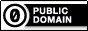 En, advies: doe altijd aangifte via de Fraudehelpdesk www. fraudehelpdesk.nl. Dat is de enige echte; er zijn meer websites die zich bezighouden met acquisitiefraude, hoed u voor namaak! Ook aangifte bij de politie is altijd een optie. Mocht u verstrikt zijn geraakt in de fuiken van een acquisitiefraudeur, dan adviseer ik u met de fraudehelpdesk of met uw eigen advocaat of rechtsbijstandsverzekering contact op te nemen.Frits J. Mostert, Leeuwarden, november 2012Versie 1.1, april 2020*********************************************************Voorbeeldbrief[opmerkingen in geel][Uw naam, adres][Naam, adres, acquisitiefraudeur. Stuur uw brief ter attentie van de directie van het bedrijf. Zoek zo mogelijk via de KvK of Drimble uit wie de directeur is.][plaats, datum]Betreft:	 "offerte", uw referentienummer [nummer]Geachte [naam],Wij ontvingen van u een document dat in alle opzichten op een factuur lijkt. In grote letters wordt gerept over betaling, netto totaal, betaling gaarne binnen 14 dagen etc. Slechts uit de kleine lettertjes blijkt dat het niet om een factuur gaat, maar om een aanbieding. Wij ervaren het op deze wijze verwerven van 'klanten' als een vorm van misleiding. Het aantal waarschuwingen tegen uw werkwijze dat wij op Internet aantroffen is bepaald veelzeggend. U heeft een ordinaire poging gedaan ons te misleiden. Wij gaan niet akkoord met plaatsing van wat voor vermelding dan ook op uw website (welke die ook mag zijn, u hult zich in raadselen waar u de gegevens gaat plaatsen), niet met betaling van wat voor bedrag ook. Wij verzoeken u van het navolgende zeer goede nota te nemen. Wij verzoeken u dringend, en zo nodig sommeren wij u, onze organisatie [naam organisatie] en daarmee gelieerde en samenwerkende instellingen / bedrijven op geen enkele wijze meer te benaderen voor plaatsingen van vermeldingen of advertenties in wat voor website, publicatie of anderszins van uw bedrijf of met uw bedrijf gelieerd bedrijf dan ook. Het gaat daarbij onzerzijds o.a. om [opsomming bedrijfsonderdelen / filialen, etc] en verder alle hiermee gelieerde rechtspersonen, waaronder personeelsverenigingen, vriendenstichtingen, vrijwilligersorganisaties, etc. [Noem zoveel mogelijk bedrijfsonderdelen.] Wij geven u te kennen dat – mocht ooit nog een medewerker van [naam organisatie] door uw bedrijf op wat voor manier ook overgehaald worden tot het plaatsen van een handtekening onder één van uw offertes / aanbiedingen of tot telefonische of anderszins akkoordverklaring met een van uw aanbiedingen, dat wij deze opdracht nu voor alsdan niet zullen erkennen. Wij wijzen de algemene voorwaarden (als deze al zouden bestaan) van uw bedrijf en daarmee gelieerde bedrijven nadrukkelijk van de hand, en zullen deze niet erkennen. Het gestelde in deze brief geldt voor alle locaties en bedrijfsonderdelen van [naam organisatie]. Het hier gestelde geldt eveneens voor alle mogelijke publicaties of websites van uw bedrijf en daarmee gelieerde bedrijven, zowel huidige als toekomstige, en voor alle andere hier niet genoemde mogelijke aanbiedingen van leveringen en diensten door uw bedrijf en daarmee gelieerde bedrijven.Met klem verzoeken wij u onze gegevens uit uw administratie te verwijderen en verwijderd te houden, eventuele vermeldingen van onze organisatie van uw website te verwijderen en verwijderd te houden, zulks binnen vijf werkdagen na ontvangst van deze brief, en alle verdere correspondentie vanaf heden te staken.Ik meld u nadrukkelijk dat aangifte zal worden gedaan via de Fraudehelpdesk (www.fraudehelpdesk.nl) te Apeldoorn en bij de politie. Volledigheidshalve wijzen wij u op het Burgerlijk Wetboek boek 6, artikelen 194, 196 en 326d, (Staatsblad 2016, 133) waarin acquisitiefraude strafbaar wordt gesteld.Wij zullen overigens niet nalaten, mocht de mogelijkheid zich voordoen, om uw uiterst onvoorbeeldige werkwijze bij 'acquisitie' publiekelijk aan de kaak te stellen.Hoogachtend,